BROADWOOD AREA SCHOOLMIDDLE SCHOOL SCIENCETERM 3 2014STRAND: NATURE OF SCIENCEDESCRIPTION: Students will learn how to do a Fair Test InvestigationBLOOM’S TAXONOMYKNOWLEDGE: To Know the Terminology of Fair Test Investigations.COMPREHENSION: Knowing how to APPLY the Fair Test Terminology APPLICATION: To Apply the Knowledge and Understanding of Fair Test NoSANALYSIS: To Analyse of the recorded dataSYNTHESIS: To synthesise a comprehensive Discussion of the Fair Test InvestigationEVALUATION: To Evaluate the Fair Test Investigations.In the above picture you can see an upright, folded, cardboard-stand on which a Science Fair Project is presented.  Elements ( things ), that make this presentation look good, include the following:The title of the Science Fair Project is easy to read and understand; however, it is too BLUE.  It is clear that the student have used five different coloured candles.  He could have used the five colours evenly to adorn his presentation.The lay-out of this Science Fair Project has seven headings, i.e. (1)Problem (Aim); (2)Hypothesis (3)Materials;  (4)Procedure (Method); (5)Variables  (6)Results and (7)Conclusion.  The lay-out is well-spaced and neat.There are 3 pictures in the presentation.  Pictures add much visual quality to any presentation.There is a graph (bar-graph).  It is very scientific to present your data on a graph.  A graph is an example of processed data.  It is easier to interpret processed data than to interpret raw data.The process, prior to this presentation, may have included the following: (1)Choosing something to investigate; (2)Planning how to investigate that something; (3)Asking the teacher’s approval; (4)Listing the materials and equipment for the teacher to arrange; (5)Following the plan and finishing the investigation; (6)Making sure that EVERYTHING is recorded in a logbook ( your plan, successes, mistakes, changes made, thoughts, help from others, data, drafts, etc. ); (7)Presenting the FINAL SCIENCE FAIR PROJECT onto a Science fair Board ( like the one in the picture )Glossary of Fair Test Terms and Definitions  STUDENT INSTRUCTIONSSTUDENT INSTRUCTIONS GLOSSARY3-D accessories = stuff you can place in front of your boardcaptivating  = to get someone’s attentioncomprehensively = ‘thoroughly, and in great detail’conclusion = what you made up your mind aboutdetailed reading = to read everythingdiscussion = korerodraft form = rough notesfacilitate = to helpfinal method = the method that was planned, done and changed a bit all together nicely printed out. hypothesis = a guesslimitations = things that made it difficultlogbook = journallogbook entry = what you write in your logbookphenomenon = 	something that happenspresentation = to showpresentation board = a cardboard fold-up board you can buy from front desk presentation manual = A book that has all the details you did not want to put on the presentation boardprocessed data = lines or bars in a graphraw data = numbers in a tablescan-reading = fast reading ( a bit here and a bit there )succinct = short and to the pointtable = grid validity = how much it can be trusted STUDENT INSTRUCTIONS: STEPSDO FIRSTIdentify many phenomena.  Ask at home before you ask the teacher for ideas.  We are always looking for fresh ideas from the people at home.  The teacher will tell you what to do with your fresh idea. Make sure that the people at home understand what a phenomenon is.  Ask the whanau about strange phenomena that they may have observed over the years at their work, sports, making food, fishing, gardening or anywhere.   DO SECONDIt is up to you to choose ONE phenomenon to investigate.  Consider all the phenomena and the hypotheses, that the whanau came up with, and choose which one you will investigate.  Choose the easiest one to do, but go for the most interesting one.  Your family members can help you to decide which topic is the most interesting.  The Science Fair Project is part of your September progress report and counts 50 marks.  DO THIRDShare your ideas with your friends at school.  Choose only the best ideas.  Choose ONE peer, to work with you on ONE topic.  How to score high marks in your Science Fair ProjectA total of 50 marks will be given, which will be broken up as follows:Introduction: 10 marksMethod: 10 marksResults: 10 marksConclusion: 2 marksDiscussion: 5 marksLog Book: 3 marksPresentation: 10 marksTOTAL OF 50 MARKS FOR THE END OF UNIT TEST ( EOUT )A good IntroductionThe Introduction should tie in with the Phenomenon. The Introduction should tie in with your Hypothesis.The Introduction is usually a short explanation of what this investigation is about.The Introduction should be captivating.The Final MethodYou will start with a Planned Method in your logbook (in a draft form ); then you will type the Planned Method as a “Word” or “Pages” document and email  it to Matua Carl to approve;  then you will do the investigation; you may make a few changes, but you will have to record the changes in your logbook. The Final Method is the approved and edited version including the changes; if you put a shortened version of the Final Method on the Presentation Board, you should put the full version of the Final Method in a Presentation Manual ( a book that has ALL the details and more; this book may be on the table in front of the Presentation Board  )It is always good to complement your Method with annotated diagrams ( drawings ) to facilitate the understanding of the judges.The Method should be user-friendly ( people can easily understand )Good Results…are usually in the form of both Raw Data and Processed Data; the most important data for the Presentation is the Processed Data.A good Conclusion…“sounds like” the Hypothesis and the Aim. is usually concise ( succinct; short and to the point ).A good Discussion…helps the reader to understand the whole investigation;.brings the whole Investigation together.is usually where the reader should start to read.A good Log Book…is not necessarily neat and tidy.has information in a draft-form.can help the judges to fill in some of their understandinghas the same information as in on the Presentation Board.has recorded dates with each logbook entry.shows successes as well as failures.A good Presentation…has colour…is visual ( has photos / graphs / drawings )could have supporting 3-D accessoriescould have a Presentation Manual ( Has all the typed detail. )has a captivating Title…is user-friendly ( easy to understand )caters for scan-reading on boardcaters for detailed reading in Presentation Manual.NATURE OF SCIENCEQ)What is the abbreviation for Nature of Science?Q)See if you can see some of the Terminology that we have used and understood, so far, in the diagram.Q)Make ONE deduction from this “schematic representation” of the Nature of Science. Choosing a TopicWe are always looking for new phenomena.  The best people to ask are the older members of our whanau.  They must have seen many strange things in their lives and never bothered to investigate it.  We must be able measure the beginning variable and measure the end variable.  Examples of measuring is to measure the distance; to measure the weight; to measure the time; to measure the light intensity; to measure the electrical current etc.  A Good Start in Choosing a TopicGoogle the following: Science Fair and click on Images.  You will see many Presentation Boards with many Investigation ideas.  We are encouraging you to come up with a new topic, but if you cannot be bothered, you may choose a common one and try to make it your own.  If you still cannot find a topic, that you feel comfortable with, you should ask Matua Carl for an idea.SCIENCE FAIR LESSONSRANDOM EXAMPLE OF A SCIENCE FAIR PRESENTATION BOARD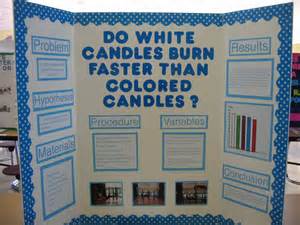 TERMDEFINITIONPhenomenonAn interesting happening or occurrence in nature that makes us wonder about things.HypothesisA guess that we take to explain a certain phenomenon.Aim of ExperimentThe goal or purpose of the experiment.  A sentence describing what we will be trying to prove in the experiment.Plan of MethodA planned recipe that I will follow to do the experiment.  The recipe can be in the form of a labelled diagram and written korero. Beginning variablesThe variables I have control over in the beginning.  The variables that will go on the X-axis. ( Independent Variable )Controlled variablesThe variables that I keep constant to make sure that the fair test stays fair. ( Dependent Variable )End VariablesThe variables that I will get as results at the end of the experiment.  The variables that will go on the Y-axis. ( Dependent Variable )MeasureTo take the value of a variable e.g. length, mass, weight, volume, temperature or count of a variable.Trials To test ( tutu ) certain things while you plan a Method of an Experiment.Materials + EquipmentA checklist of all the stuff you will need to successfully complete the experiment. You can draw up the checklist from the method that you have planned.ExperimentTo find out something that you think you know the answer.Changes to ExperimentThings you all of a sudden decide to change in your planned method when you do the experiment, just because you think your new idea will work better.ResultsThe measurements you get at the end of the experiment. Raw dataThe measurements that are all written on a table, which do not make sense yet.Processed dataA graph which shows what the raw data means.Line-graphA line on graph paper that goes more-or-less through the plotted dots.Bar-graph Columns on graph paper.Pie-graphA circle with segments showing portions.ConclusionA statement that confirms the Aim of the Experiment.DiscussionA summary that brings the whole Investigation together.EvaluationA discussion that points out the validity of the Investigation; but also the limitations; and possible improvements when this Investigation is repeated. SCHEMATIC PRESENTATION OF NATURE OF SCIENCE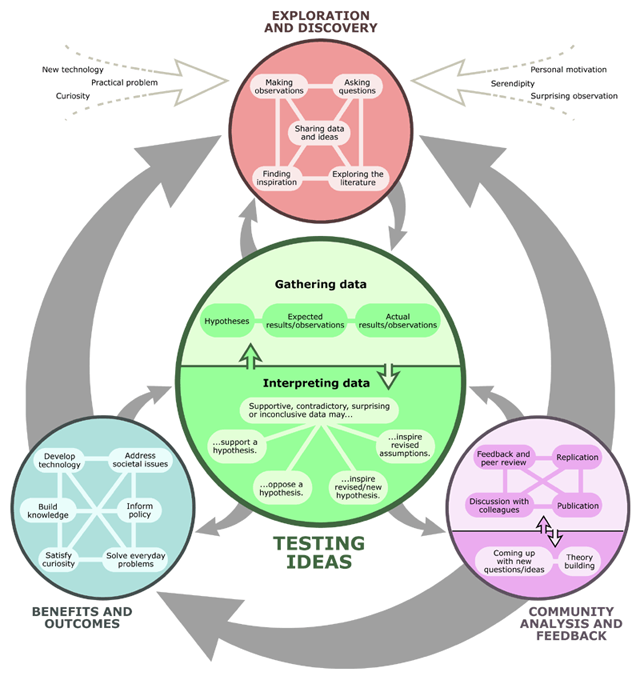 Things To Do: Checklist1Did you study the terminology glossary?2Can you say one good thing about Science Fairs?3Can you make one statement about the Nature of Science?4Can you think of one phenomenon that you saw for yourself, without anyone telling you about it?5Did you choose the most suitable person to work with you?6Are you having regular meetings in your group?7Does each member of the group know what he is supposed to do? 8Do you have your own logbook?9Are you recording everything in your logbook?10Did you explain the phenomenon-concept to the people at home?11Did you ask the people at home if they have observed strange phenomena?12Did you plan your time in such a way that you will finish your work way before the time?13Did you receive a “Format-Template” via email from Matua Carl, and did you download it?14Did you transfer the relevant draft information from your logbook to the Format-Template?15Did you email your Planned Method to Matua Carl to be approved?16Did you make a list of Materials and Equipment and asked Matua Carl to help you acquire what you need?17Did you give a donation towards your Presentation Board?18Did you do your Investigation and recorded all your raw data?19Did you record any changes you have made?20Did you finalise your Final Method and send it to Matua Carl to be edited?21Is your work different from that of your mate, even though you have worked together?22Do you have all the bits and pieces ready to me printed? 23Do you want to pay for a few colour copies from the office?24Did you think about the colour scheme of the layout on your Presentation Board?25Do you have enough time to cut and paste the bits and pieces onto your Presentation Board?26Do you have your logbook to be placed in front of your Presentation Board?27Do you have a Presentation Manual,  to be placed in front of your Presentation Board, with ALL of the information and more?28Did you ask your parents’ permission to go to the regional Science Fair in Kerikeri?29Did you save some spending money for the trip to Kerikeri?30Do you have the proper school uniform when we go to Kerikeri?LEARNING INTENTIONSSUCCESS CRITERIAMATERIALS AND EQUIPMENT1To study examples of Fair Test InvestigationsStudents will understand the format of Fair Tests; Discussion of Science fair ProgrammeHard-copies; (Ipads) Facebook; Cabu; Google Drive2To study Fair Test Investigation TopicsStudents will broaden their understanding of Fair Test Investigations; Discussion of NoSVideos; Hard-copies; Facebook; Cabu; Google Drive;3To start with Planning of the Draft Methods of the Fair Test Forming Groups, Planning Method, List Materials and Equipment, Place order with Teacher; send draft to CQ via email; CQ approve and give right-away to startLogbooks (Ipads)4To start with the Practical InvestigationsStudents prepare their Equipment and Materials5To continue with the Practical InvestigationsStudents will do three sets of Experiments; take photos6To finish off the Practical InvestigationsStudents finish off Processed data7To finish off Written ComponentsStudents finish off Discussion; Evaluation; Proof-reading 8To finish off Presentation ComponentsStudents do proof-reading prior to printingPresentation Boards; Glue; coloured paper; scissors; sticky tape; vivids; colour printer; Computer Room9To do the Science Fair School ExhibitionStudents will showcase their ProjectsExhibition in Gym; Prizes10To revise the Fair Test TerminologyStudents will combine Theory and Practical knowledge in preparation of EOUTFair Test Terminology Worksheets11To make improvements on winning Presentation BoardsStudents of winning Presentation Boards will prepare for Regional Science Fair. 12To write the Fair Test Terminology TestWritten Test13To know about other forms of InvestigationsStudents will know about Pattern Seeking, Research and Model-building